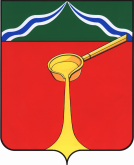 Калужская областьАдминистрация муниципального района«Город Людиново и Людиновский район»П О С Т А Н О В Л Е Н И Еот «_08___»______08_________ 2022 г.							№____782___Об организации и проведенииежегодного районного праздника«Яблочный спас»(Второй спас на Руси,праздник Преображения Господня)В целях сохранения культурныхтрадиций, организации досуга населения на территории муниципального района «Город Людиново и Людиновский район», администрация муниципального района «Город Людиново и Людиновский район»постановляет:1. Отделу культуры администрации муниципального района «Город Людиново и Людиновский район» (Макарова И.В.) организовать и провести в д. Погост Сельского Поселения «Деревня Манино»19августа 2022 года районный праздник «Яблочный спас» (Второй спас на Руси,праздник Преображения Господня) с 11.00 часов (далее – районный праздник).2. Утвердить план основных мероприятий по обеспечению проведения районного праздника 19 августа 2022 года(приложение №1).3. Рекомендоватьглавеадминистрации Сельского Поселения «Деревня Манино» С.А. Маркасовуоказать содействие отделу культуры администрации муниципального района в подготовке и проведении районного праздника.4. Рекомендовать начальнику МО МВД России «Людиновский» С.И. Шарову обеспечить общественный порядок на время проведения районного праздника.5. Рекомендовать главному врачу ГБУЗ КО «Центральная межрайонная больница №2» И.А. Совакову направить медицинского работника на время проведения районного праздника.6. Отделу спорта, туризма, молодежной политики и информационного сопровожденияадминистрации муниципального района (Рысина О.А.): разместить анонс праздничного мероприятия в сети Интернет на официальном сайте администрациимуниципального района7. Главному редактору газеты «Людиновский рабочий» И.Ф. Пронину осветить проведение районного праздника в средствах массовой информации.8.Контроль за исполнением настоящего постановления возложить на и.о. заместителяглавы  администрации    муниципального района   «Город  Людиново и Людиновский  район»  М. А. Денисову 9.  Настоящее постановление вступает в силу с момента его подписания и подлежит официальному опубликованию.Глава администрациимуниципального района 									Д.С. УдаловПриложение №1к постановлению администрациимуниципального района«Город Людиново и Людиновский район»от «___»_____________№_______ПЛАНосновных мероприятий подготовки и проведения районного праздника «Яблочный спас»(Второй спас на Руси, праздник преображения Господня)19 августа 2022 года, д. Погост№ п/пМероприятиеДата, времяОтветственные1.Организация рекламы через средства массовой информации (социальные сети)до 15.08.2022 г.И.В. Макарова2.Подготовка площадки для проведения районного праздника (чистка колодца, уборка места богослужения и массового праздника, установка деревянных столов для освещения яблок). Установка урн для сбора мусора с последующей своевременной их уборкой.до 17.08.2022 г.С.А. Маркасов3.Грейдирование дороги к месту праздникадо 17.08.2022 г.С.А. Маркасов4.Установка урн для сбора мусорадо 18.08.2022 г.С.А. Маркасов5.Обеспечение усиления речи и музыкального оформления  на праздничных площадках19.08.2022г.Л.А. Бутова6.Обеспечение художественного оформления праздника19.08.2022 г.до 11.00 час.Л.А. Бутова7.Выступление коллективов художественной самодеятельности учреждений культуры Людиновского района19.08.2022 г.И.В. Макарова8.Организация и проведение праздничного молебна19.08.2022 г.11.00 – 12.00Л.А. Бутова9.Церемония открытия праздника «Яблочный Спас веселье припас для Вас»19.08.2022 г.12.00 - 12.30 час.С.А. МаркасовЛ.А. Бутова10.Концертная программа «Яблочный Спас встречаем-лето провожаем»19.08.2022 г.12.30 - 14.00 час.Л.А. Бутова11.Праздничная дискотека19.08.2022 г.14.00 - 16.30 час.Л.А. Бутова12.Организация работы торговых рядов19.08.2022 г.С.А. Маркасов13.Организация выставки прикладного народного творчества «Аллея мастеров», мастер-классы19.08.2022 г.Л.А. Бутова 14.Охрана общественного порядка на время проведения районного праздника19.08.2022 г.С.И. Шаров15.Дежурство медицинского работника19.08.2022 г.И.А. Соваков16.Организация уборки территории по окончанию праздничных мероприятий19.08.2022 г.С.А. Маркасов